Meet Our Moderator & PanelistsMODERATORFrank Graziano, Managing Partner, Monmouth Venture Partners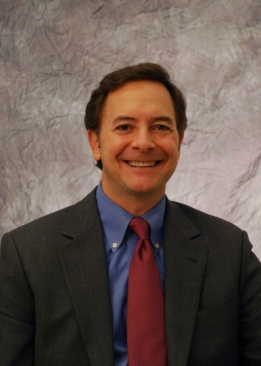 Frank Graziano is a business builder and serial entrepreneur with more than 25 years of financial, operating and strategic transaction experience.  Clients and colleagues have described him on occasion as a “business ninja” and like the “Swiss Army knife of business.”  He has a unique ability to weave different ideas from across industries into new growth opportunities and business models.Frank was part of teams that founded risk hedging and structured finance businesses at Bank of America and Nikko Securities in the early days of the derivatives industry.  He left Wall Street to broaden his operating experience, buying a struggling computer products business that he returned to profitability and eventually sold.  He was the interim CEO and part of an investment group that acquired Harvey Electronics (NASDAQ: HRVE) out of bankruptcy.  Borrowing from his prior experience with the computer business, Frank was able to launch a professional home theater installation service that grew to become half of Harvey’s revenues.Frank began his work with emerging growth companies as one of the early employees at Mail.com, helping to raise venture capital and then take the company public with just $1.5 million of advertising revenue from its free consumer email service.  He completed several acquisitions and strategic alliances for World.com, a domain name incubator and subsidiary of Mail.com, focusing on developing businesses at India.com, Asia.com and London.com among others.  With the Internet bubble deflating, he led the transformational pivot of Mail.com into a $120 million revenues B2B cloud-based messaging and electronic transaction delivery company called EasyLink Services within just 2 years.Frank currently is the founder and Managing Partner of Monmouth Venture Partners, providing strategic advisory and interim executive services to emerging growth companies across industry sectors.  Among his assignments, he served as Chief Revenue Officer at an online authentication and end point security technology company, fixing its dysfunctional marketing and sales departments and driving more than 20% year-over-year revenue growth.  Recently, he helped an automotive entertainment and experiential marketing company launch a hugely successful operation in Las Vegas.Frank holds an MBA in Finance from    and a BS in Chemistry/Business from the  where he graduated summa cum laude.  He is a former president and remains a director of the Columbia Business School Alumni Club of New York, a 501(c)3 not-for-profit corporation with over 1,200 members and 100 active volunteers.  Frank is an alumni member of Golden Seeds, an angel investing group that focuses on early-stage investments in women owned and operated ventures.  He is also a mentor to TechLaunch, New Jersey’s technology accelerator.PANELISTSRyan Feit, CEO & Co-Founder, SeedInvestRyan co-founded SeedInvest because he saw the need for a better way to connect entrepreneurs and investors. On the entrepreneurial side, Ryan previously founded multiple startups. On the investor side, Ryan worked at Carlson Capital, Wellspring Capital Management and Lehman Brothers in New York City where he invested in, financed and managed dozens of private and public businesses. Ryan co-founded the Crowdfunding Professional Association and currently serves as an Executive Board Member. Ryan also serves as a Leader of the Crowdfund Intermediary Regulatory Advocates group. Whenever given the chance, Ryan enjoys traveling and has been to 75 countries. Ryan received an MBA in Entrepreneurial Management from The Wharton School of the University of Pennsylvania and a BBA in Finance and Accounting from the University of Wisconsin-Madison.Vincent R. Molinari, Chief Executive Officer & FounderAs founder and chief executive officer of GATE Technologies, Vincent Molinari has been the driving force behind GATE’s mission to create new market infrastructure that brings transparency, efficiency, and liquidity to the unstructured global alternative asset markets. He is responsible for GATE’s strategic planning and business initiatives, including corporate alliances and strategic partnerships. His vision is based on a core belief that “actionable knowledge” drives investments, and that technology can close the gap between traditional and emerging alternative markets. Vince believes opening the private market for investment can spearhead economic growth and job creation. The company’s initiatives in Impact Investing reflect Vince’s commitment to bringing positive change through financial innovation.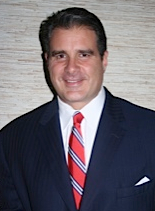 Mr. Molinari is also the founder of Global Access Holdings LLC, a financial media and analytics company, which identified a global trend line of illiquid securities and the potential market need for alternative asset trading platforms. Prior to Global Access Holdings, he was chairman & CEO of Burlington Capital Markets LLC, a financial services company specializing in institutional execution services and investment banking activities. In addition, he co-founded Inculab, a technology business incubator. Mr. Molinari began his career at Lehman Brothers Inc., and has also held senior positions at Janney Montgomery Scott Inc., and Ridgewood Capital Funding, LLC. Mr. Molinari is a Founding Board Member and Co Chairman of the Crowdfund Intermediary Regulatory Advocates (CFIRA) which was established by the crowdfunding industry’s leading platforms and experts to work with the Securities & Exchange Commission (SEC), the Financial Industry Regulatory Authority (FINRA), and other affected governmental and quasi-governmental entities on establishing industry standards and best practices. He is also a Co-Founder and Executive Committee Board Member of the Crowdfunding Professional Association (CfPA), a leading trade organization for the Crowdfund industry.Mr. Molinari is an active speaker on issues related to capital markets and early stage companies and has been invited to testify before the U.S. House of Representatives Committee on Financial Services, Subcommittee on Capital Markets and Government Sponsored Enterprises. In addition, Mr. Molinari consults Members of Congress and Senate on these issues. Mr. Molinari has been featured on CBC Lang and O’Leary Exchange and been quoted and published in a wide range of business media including the Wall Street Journal, Forbes, Bloomberg News, Advance Trading and Securities Technology Monitor.Jay S. Rand, Esq., Partner, SorinRand LLPJay Rand is a partner of the Firm. He is widely recognized as one of the region’s leading counsel to early-stage, emerging growth and venture-backed companies. Jay represents venture capital funds, private equity funds, angel investors and a wide range of companies in industries ranging from information technology, new and traditional media, software, health services and life sciences to consumer goods and services. His expertise extends to equity and debt financings, mergers and acquisitions, licensing transactions, joint ventures, strategic alliances, and other corporate and securities matters, including entity formation and structure. He often serves as the functional equivalent of clients’ outside general counsel, especially for digital media, technology, and other emerging companies.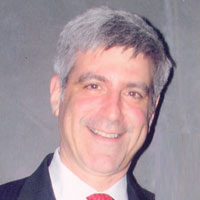 Prior to joining the firm, Jay was a partner in the New York office of Manatt, Phelps & Phillips LLP, where he co-chaired the firm’s Venture Capital and Emerging Companies practice. Prior to that, he was a partner in the New York office of Morrison & Foerster LLP. His professional experience also includes a stint as an internal counsel for a leading software company.Jay is deeply committed to the development of the growing infrastructure and network to support entrepreneurial activity in the New York area. Jay represents NYCSeed, LLC, a seed-stage fund organized by New York-based educational, governmental and quasi public concerns that focuses on New York-based technology entrepreneurs.. He also is a frequent speaker and author of articles on issues critical to emerging companies, entrepreneurs, and investors. He is a long-time supporter and champion of the venture capital and entrepreneurial communities in and around New York. His decision to join us is rooted in his belief that law firms must offer, in addition to creative and sophisticated solutions, accessible, responsive service by experienced lawyers at fees that are highly competitive to ensure delivery of a compelling value proposition.Stacey Rasgado, VP-Corporate Development, SecondMarketStacey is currently Vice President of Corporate Development at SecondMarket, working closely with the Private Company Market team. Most recently her focus has been on assessing the impact of regulatory & macroeconomic changes on the PCM business – specifically around crowdfunding, changes to general solicitation and the IPO environment. Prior to joining SecondMarket Stacey was at Dun & Bradstreet where she held a variety of roles in product management, product development, customer innovation & research, and international sales operations & strategy.  Stacey holds a BA in International Relations from Tufts University and an MBA in Market Analysis from Duke University. Stacey has also served on the Board of Visitors of the Fuqua School of Business at Duke University. 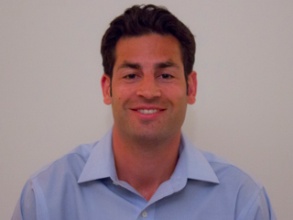 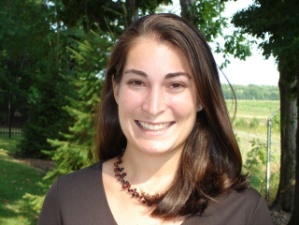 